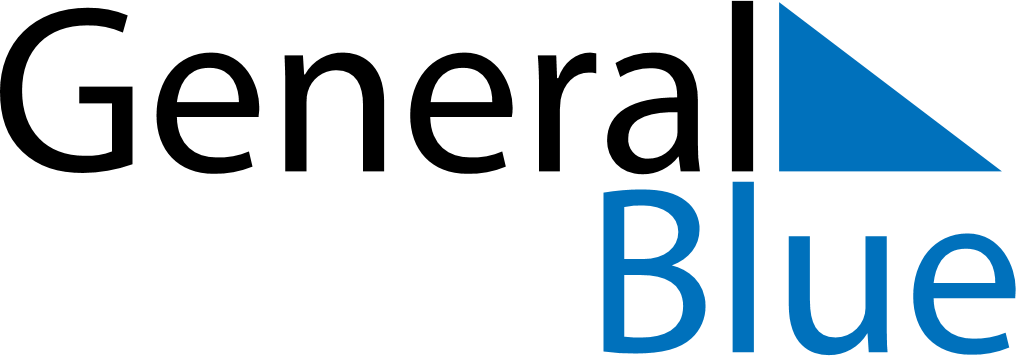 February 1839February 1839February 1839February 1839February 1839SundayMondayTuesdayWednesdayThursdayFridaySaturday12345678910111213141516171819202122232425262728